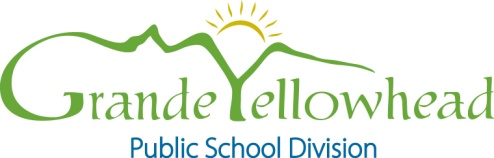 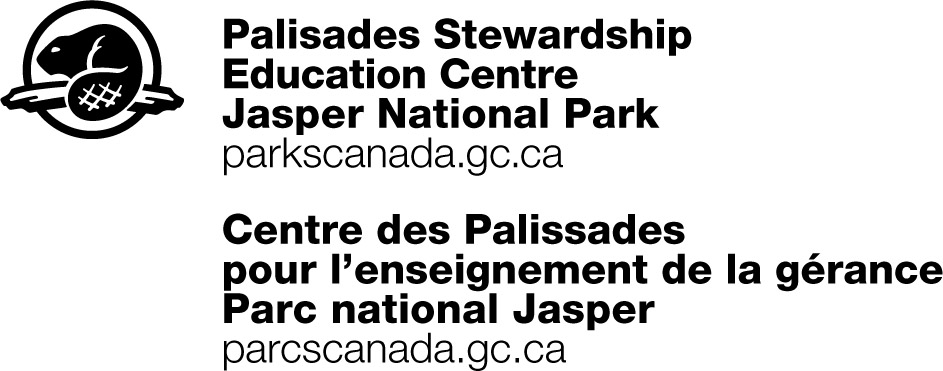 Water Experience 15 – 3 Credits Partnership Sharing Opportunity Locally Developed Course – Specific to Jasper National Park Pre ImmersionCOST for Locally Developed Course: Partnership Sharing – students can access Grande Yellowhead Public School Division’s Locally Developed Courses (LDC) which have been developed in partnership with Parks Canada. Courses are place specific and engage students in issues unique to Jasper National Park. **Students register with The Learning Connection School (GYPSD’s outreach school) through the Education Liaison at the Palisades Stewardship Education Centre. GYPSD pays all costs associated with staying at the Palisades for four days (20 students and 2 teachers).  *Park Entry fee and off-site commercial activities are not included.Day 1 Monday 16thDay 2 Tuesday 17 Day 3 Wednesday 18Day 4 Thursday 19Post ImmersionHigh SchoolGYPSD teacherOversees the assessment of the course (in consultation with group’s teacher) TeacherDate# StudentsMaximum of 20LanguageEnglish or French DurationActivityS.L.O.LocationPersonnel1 hourSession 1: Water Use- Great Wet North?Who uses water? What for? Are there other stakeholders?2.5, 3.2SchoolLocal teacher1 hoursSession 2: Water Safety- What hazards exist?Drowning Prevention, Public Safety & Hazards1.1SchoolLocal teacher1 hourSession 3: Hydrology- Where is the water?What is a Watershed?2.1, 2.4SchoolLocal teacher1 hourSession 4: Water ConservationHow is water protected in Canada?2.4, 2.6SchoolLocal teacherTimeActivityS.L.O.LocationPersonnel9:00 amStart up briefing/Ice BreakersPicnic tablesFY9:15amNational Marine Conservation Area Presentation and Topic 2  GPS Intro ( PowerPoint)sign out GPS for afternoon activities2.6, 4.1, 4.3BarnFY10:00 amGPS hunt Historical and present use of water 3.3, 3.4GroundsFY11:00 amWater Safety/HazardsThrow Bag Relay1.1,4.5 4.6GroundsFY12:00 pmLunch (45min) Bunkhouse12:45pmDepart for Canoe Session at Lake EdithPSECFY, PL13:00pmUnload Canoes 4.10, 5.4Lake EdithFY, PLTopic 4 - Introduction to Canoes and Gear  4.4, 4.10Lake EdithFY, PLSafety/Hazards/5 essentialsGPS on/Reset/Erase Tracks1.1,4.5Lake EdithFY, PL On Water Activities:Free Play/Strokes & Manoeuvres/Games Collect 3  waypoints for evening session4.7-4.10Lake EdithFY, PLGroup Gear Management: Pack Up Gear /Load Canoes4.10, 5.4Lake EdithFY, PLReflection Circle: Highs and Lows5.1,5.2Lake EdithFY, PL4:15 pmDepart Lake Edith for PSECLake EdithFY, PL4:30 pmCheck in at DenDenFY, PL5:00 pmIntro to Journals : Canoeing1.1, 4.4Barn /GroundsSR6:00 pmDinner (45min)BunkhouseSR6:45 pmTeam building – Big foot skis, Toxic River, Stump seats, Tug of War4.10West CorralSR8:00 pmTopic 6 - GPS Waypoint Analysis- Trip planningPlot Trip Waypoints for Day 3 Kayak Touringlaunchday use beachisland4.1, 4.3BarnSR9:00 pmCampfire and Handover from PSEC staffFire pitTeachersTimeActivityS.L.O.LocationPersonnel8:00 amBreakfast/ bag lunchBunkhouseNone9:00 amWatershed Presentation and Activity2.2,2.3, 2.6BarnSR10:15 amWetland Presentation and Activity 2.2,2.3, 2.6PSECSR10:30 amDepart for Pond Study Cottonwood Slough)PSECSR, FY10:45 amTopic 16  - Pond StudyWatershed, wetlands ecosystem , indicators2.2,2.3, 2.6TBDSR, FY12:00 pm  BAG    Lunch (45min)Lk. Annette1 PSECP1:00 pmUnload Kayaks/Canoe4.10, 5.4Lk AnnettePL, SR, FY12:45 pmTopic 7 - Intro to Kayaks and Gear (no Skirts) half the groupIntro for Canoe with half the group 4.4, 4.5Lk AnnettePL, SR, FY1:30 pmTopic 8 - On Water ActivitiesBilge pumpsStrokes/manoeuvring Wet exits (by choice, temp. allowing)4.6-4.10Lk AnnettePL, SR, FY3:45 pmGroup Gear Management:Pack up Gear / Load Kayaks and Canoes4.10, 5.4Lk AnnettePL, SR, FY4:15 pmReflection Circle: Paddle Sports5.1, 5.2Lake AnnettePL, SR, FY4:30 pmDepart Lake EdithLake AnnettePL, SR, FY5:00 pmJournaling1.1 4.4Barn /GroundsFY6:00 pmDinner (45min)Bunkhouse6:45 pmEnergizer (15min)GroundsFY7:00 pm Heritage Rivers/Canals3.1-3.3BarnFY8:00 pm “Water” Human use -Edward BurtynskyPhotosVideo (10min) Discussion, Think of Final Photo Art“Quotes”2.1-2.6BarnFY9:00 pmCampfire and Handover from PSEC staffFire PitTeachersTimeActivityS.L.O.LocationPersonnel8:00 amBreakfast BunkhouseTeachers9:00amEnergizer (15min)BarnSR  9:15 amTopic 14, 15 Weathering the StormStudent Led Scenarios: Hypothermia, Shelter Building1.1, 1.3, 1.4BarnSR10:00amEnergizer (15min)BarnSR10:15 amSurvival Race1.1, 1.3, 1.4Front fieldSR12:00 pmLunch (45min)BunkhouseTeachers12:45 pmDepart for Lake Edith Kayak/ CanoePSECSR, FY, PL1:15 pmUnload Canoe/ kayak4.10, 5.4EdithSR, FY, PL1:45 pmOn Water ActivitiesGPS Navigate to  where everShore ExitCanoe skills with half the group4.1, 4.3 4.7EdithSR, FY, PL3:45 pmGroup Gear Management:Pack up Gear / Load Kayaks4.10, 5.4EdithSR, FY, PL4:15 pmReflection Game:: Physical Literacy5.1, 5.2EdithSR, FY, PL4:30 pmDepart Pyramid LakeEdithSR, FY, PL5:00 pmJournalBarn /GroundsFY6:00 pmDinner (45min)Bunkhouse6:45 pmTeam Building 4.10GroundsFY7:45 pmWater Footprint/ Water Rights / Water Wars2.1-2.6BarnFY8:30 pmWater Experience PictionaryReviewBarnFY9:00 pmCampfire and Handover from PSEC staffFire PitTeachersTimeActivityS.L.O.LocationPersonnel7:30 am Breakfast/Bag Lunch/Check out of Barn**bring hiking shoes and clothes to raft trip**BunkhouseTeachers8:30 amDepart PSEC for Rafting9:00 amMeet Rafting BusOFPTeachers10:00 amRafting Float TripRiver Features/Foot Entrapments/Strainers/Sweepers1.1, 3.4Athabasca RiverTeachers11:30 amRaft Arrives at OFP-break change to hiking clothesOFPSR. FY12:00 pmBag Lunch (30min) OFPSR. FY12:30 pmTopic 12: Old Fort PointHike up Old fort Point StairsPause at National Heritage River plaque and recapHike to top viewpoint: Head Waters, Continental Divide, Water Treatment, Glaciation, Fur TradeMontagne de la Grande Traverse3.1, 3.3, 3.4Old Fort PointSR. FY1:30 pmSolo Art Activity: Water Usage/Human and Historical use of Rivers2.5, 3.3, 3.4Trail 7 Athabasca RiverSR. FY2:30 pmWrap upSR. FY3:00pmDepartSR. FYDurationActivityS.L.O.LocationPersonnel1.5 hourPoints of View Project2.3, 2.5, 3.2SchoolLocal teacher1.5 HourLifelong Learning Exploration Project5.1, 5.2SchoolLocal teacher